Реквізити навчальної дисципліниПрограма навчальної дисципліниОпис навчальної дисципліни, її мета, предмет вивчання та результати навчанняМета дисципліни – формування фахівця з оздоровчих СПА-технологій який здатен розв’язувати професійні задачі; випробовувати та оцінювати сучасні реабілітаційно-діагностичні комплекси; реабілітаційні технічні системи та пристосування; узагальнювати передовий науковий і технічний досвід; розробляти індивідуальну програму СПА терапії та використовувати різні методи досліджень при захворюваннях органів та систем, різних травм та пошкоджень; аналізувати одержані результати та оцінювати ефективність розробленої програми реабілітації.  програмні результати навчання В результаті засвоєння кредитного модуля магістри мають продемонструвати такіпрограмні результати навчання (ПРН):Згідно з вимогами програми навчальної дисципліни студенти мають продемонструвати такі очікувані результати навчання:Знання: завдання та значення дисципліни «Сучасні оздоровчі СПА-технології»;принципи «Сучасної оздоровчої СПА-технологій»;традиційні та альтернативні засоби та методи фізичної терапії, ерготерапії;особливості проведення СПА процедур;механізми впливу СПА-процедур на стан здоров’я пацієнтів;методи оцінки функціонального стану хворих, та розробити СПА процедуру.Уміння:розв’язувати професійні задачі;випробовувати та оцінювати сучасні реабілітаційно-діагностичні комплекси та застосовувати їх в СПА; аналізувати основні природні лікувальні чинники з позиції їх використання для покращення стану здоров’я людини при різних нозологіях; узагальнювати передовий науковий і технічний досвід;розробляти індивідуальну програму СПА-реабілітації та використовувати різні методи досліджень при захворюваннях органів та систем, різних травм та пошкоджень;аналізувати одержані результати та оцінювати ефективність розробленої програми СПА-реабілітації.Пререквізити та постреквізити дисципліни (місце в структурно-логічній схемі навчання за відповідною освітньою програмою)         У структурно-логічній схемі дисципліна «Сучасні СПА-технології» вивчається на  етапі підготовки фахівців перщого (бакалаврського) рівня ВО і є дисципліною, що застосовує досягнення та методи фундаментальних та прикладних наук, основних дисциплін циклу професійної та практичної підготовки. Це забезпечує можливість викладання дисципліни з урахуванням професійної орієнтації майбутніх фахівців.Зміст навчальної дисципліни РОЗДІЛ 1. БАЛЬНЕОТЕРАПІЯТема 1. Історія виникнення СПА. СПА індустрія. СПА зони. Розвиток СПА в Україні. СПА- технології у відновлювальній медицині та курортології. Системи розвитку СПА в Україні.Тема 2. Основи медичної кліматології та її використання в СПА. Лікувальний клімат. Кліматичні зони України. Головні методи кліматотераії. Таласотерапія. Застосування таласотерапії в СПА.Тема 3. Основи бальнеології – гідротерапія. Гідротерапевтичні процедури, їх застосування в СПА.Тема 4.  Бальнеотерапія. Основні поняття бальнеотерапії. Головні методи бальнеотерапії. Перлинні ванни.Тема 5. Головні групи мінеральних вод.  Характеристика мінеральних вод. Лікувальний вплив основних складових мінеральних вод на організм людини. Методики прийому.Тема 6. Грязелікування. Методики проведення грязелікувальних процедур. Використання грязелікування в СПА. Літотерапія. Тема 7. Лікування глиною в курортній практиці. Різновиди глини. Застосування глини в СПА. Псамотерапія.Тема 8. Термотерапія, її використання в курортології та в СПА. Парафінолікування. Озокеритолікування. Тема 9. Лазні, сауни. Застосування в санаторно-курортному лікуванні та в СПА процедурах. Хамам. Краксен. Японські лазні.РОЗДІЛ 2. ІНШІ ЗАСОБИ СПА-РЕАБІЛІТАЦІЇТема 10. Фітотерапія, основні поняття та принципи. Використання фітотерапії в СПА. Фітобочка.Тема11. Апітерапія. Використання продуктів бджільництва в лікуванні. Застосування апітерапії в СПА.Тема 12. Винотерапія. Властивості винограду. Перші виноградгі СПА. Використання винотерапії в СПАТема 13. Ароматерапія. Застосування аромамасел в курортології та СПА. СПА – процедури в салонах. Використання ароматерапії в домашніх умовах.Тема 14. Галотерапія. Застосування галотерапії з лікувальною метою. Використання галотерапії в СПА напрямку.Тема 15. Аюрведа. Принципи, вимоги, класифікація процедур.   Тема 16. Масаж. Види масажу. Застосування масажу в СПА. Екзотичні масажи.Тема 17. Кріотерапія. Використання в санаторно-курортній практиці та СПА.Тема 18. Нетрадиційні оздоровчі системи Китаю.Навчальні матеріали та ресурси      Базова літератураСухарев Е. Е. Курортрное дело: учеб.пособие / Е. Е. Сухарев. – 2-е изд., стер. – М.: Омега-Л, 2011. – 224 с. 2. Ветитнев А. М. 	Курортное 	дело 	: учеб.пособие / 	А. М. Ветитнев,  Л. Б. Журавлева. – М.: КНОРУС, 2006. 3. Рутинський М. Й. Класифікації та типології курортів / М. Й. Рутинський // Вісник Львівського університету. – Серія географічна. – 2007. 4.Драчева Е. Л. Специальные виды туризма. Лечебный туризм: учеб. пособие / Е. Л. Драчева. – М.: Кнорус, 2008. 6. Сухан В. С. 	Кліматологія 	і кліматотерапія методичні 	рекомендації /  В. С. Сухан.  – Ужгород : ДВНЗ «Ужгородський національний університет», 2012.7. Рутинський М. Й. 	Рекреалогія 	з 	основами 	курортології : курс лекцій / М. Й. Рутинський; за ред. М. Мальської. – Львів: Фенікс, 2004. 8. Драчева Е. Л. Специальные виды туризма. Лечебный туризм: учеб.  пособие / Е. Л. Драчева. – М.: КноРус, 2010. 9. Млабенов С Мед и медолечение: научное издание /Стоймир Младенов – София 1974.10. Попов О. П. Лікарські рослини в народній медицині/наукове видання. Попов О. П. - Київ 1998.11. Васичкин В.И. Энциклопедия массажа. учебное пособие/ Санкт-Петербург 2001г.Додаткова:1. Степанов Е. Г. Основы курортологии и санаторно-курортное лечение учеб. пособие / Е. Г. Степанов. – Харків: Кроссроуд, 2007. – 584 с. 2. Сухан В. С. Кліматологія 	і кліматотерапія: методичні рекомендації /  В. С. Сухан.  – Ужгород: ДВНЗ «Ужгородський національний університет», 2012. – 60 с.  3. Фоменко Н. В. Рекреаційні ресурси та курортологія: навч.посібник /В. Н. Фоменко. – Київ: Центр навчальної літератури, 2007. – 312 с. 4. Лапп С. К. Талассотерапия: море смоет все болезни / С. К. Лапп. – Ростов на /Д: Феникс, 2007. – С. 55–67. 5. Сиволап В. Д. Фізіотерапія: підруч. для студ. вищ. мед. навч. закл. / В. Д. Сиволап, В. Х. Каленський ; МОЗ України, Запоріз. держ. мед. ун-т. - Запоріжжя : ЗДМУ, 2016. - 171 с. 6. Самосюк І. З. Фізіотерапевтичні та фізіопунктурні методи і їх практичне застосування : навч.-метод. посіб. / І. З. Самосюк, В. М. Парамончик, В. П. Губенко. – К.: Куприянова О. О., 2004. – 316 с. 7.  Класичні та сучасні методи фізіотерапії : навч. посіб. / Т. В. Майкова, Т. М. Толстикова, О. С. Афанасьєва. – Дніпропетровськ : Журфонд, 2015.-c 215          Інформаційні ресурси1. http://www.trn-news.ru/news/13603/?utm_medium2. http://amm.net.ua/polza-i-vred-solnca.html3. http:/sanikur.com/uk4. http://sankurtur.ru/methods5. http://sankurtur.ru/methods6. http://sankurtur.ru/methods7. http://sanikur.com/uk8. http://sankurtur.ru/methods9. http://a-nomalіa.narod.ru/med/med16-3.htm10.http://uk.wikipedia.org/wiki11.http://sankurtur.ru/methods12. http://sankurtur.ru/methods13. http://www.astromeridian.ru/medicina14. https://jak.waykun.com/articles/likuvannja-glinoju.html15. https://viking.com.ua/blog/scho-take-spa-protseduri-ta-scho-take-spa-spaНавчальний контентМетодика опанування навчальної дисципліни (освітнього компонента)Лекції:Лекція 1. Історія СПА. Розвиток СПА індустрії в Україні. СПА зони. Заміські СПА. Міське СПА. Готельне СПА. Поняття Wellness СПА.Лекція 2. 1. Лікувальний клімат.2. Фотостаріння.3. Типи кліматичних зон України, та їх лікувальний ефект.4. Кліматотерапевтичні процедури в СПА.5. Типи погдних умов, що впливають на здоров’я людини.6. Таласотерапія.Лекція 3. 1. Гідротерапія.2. Гідротерапевтичні процедури.3. Душі.4. Використання гідротерапії в СПА.Лекція 4. 1. Основи бальнеології.2. Показання та протипоказання до застосування гідротерапії.3. Класифікація душів.4. Основні напрямки бальнеотерапії.5. СПА в бальнеологіїЛекція 5. 1. Характеристика мінеральних вод.2. Лікувальний впли мінеральних вод на організм людини.3. Методики прийому мінеральної води.4. Показання та протипоказання до застосування мінеральних вод.Лекція 6. 1. Лікувальні грязі: поняття та класифікація.2. Особливості оздоровчої дії лікувальних грязей на організм людини.3. Методики проведення грязелікувальних процедур.4.  Використання грязей в СПА.5. ЛітотерапіяЛекція 7. 1. Пелоїди.2. Склад лікувальних грязей.3. Озоровча дія грязей на організм людини.4. Методики проведення грязелікувальних процедур.5.Грязелікувальні процедури.6. Грязелікування СПА напрямок.7. Літотерапія.8. Глинолікування.9. Псамотерапія.10. Дія піску на організм людини.Лекція 8. 1.Термотерапія: поняття, сутність, різновиди.2.Прарафінолікування.3.Озокеритолікування.4. Використання термотерапії в санаторно-курортному СПА.Лекція 9. 1. Конструкція лазень.2. Російська лазня.3. Турецька лазня.4. Фінська сауна.5. Римська сауна.6. Японські лазні.7. Альпійська лазня.8. Застосування лазень в СПА.Лекція 10. 1. Лікувальні форми фітотерапії.2. Лікарські рослини, їх використання.3. Використання фітотерапії в СПА.4.Фітобочка.Лекція 11.1. Поняття «апітерапія».2. Найважливіші продукти бджільництва.3. Цілющі властивості меду.4. Маточне молочко.5. СПА апітерапія.Лекція 12.1.Винотерапія це.2. Корисні властивості винограду.3.Лікувальні властивості вонограда.4. Застосування виноградатерапії в лікуванні СС та інших захворювань.5.Виноградна дієта.  6. Використання винотерапії в СПА. Лекція 13. 1. Впли ароматерапії на організм людини.2. Ароматичний лікувальний масаж. масаж.3. Ароматична сауна.4.Аромаванна.5. Аромасеанси в домашніх умовах.Лекція 14.1. Галотерапія, як метод лікування та реабілітації.2. Переваги спелеотерапії.3. Застосування галотерапії.4. Дія галотерапії наорганізм людини.5. Області оздоровчої дії спелеотерапії.Лекція 15.Аюрведа.Принципи.Вимоги до харчування.Процедури.Лекція 16.1. Масаж, як засіб оздоровлення. 2. Види масажу.3. Відмінні риси СПА-масажу.4. Чому СПА-масаж не може замінити медичний.Лекція 17.КріотерапіяВплив кріотерапії на організм людиниМедичний напрямок кріотерапіїЦінність кріо-СПА.Напрямок розвитку СПА в Україні.Холістичний підхід, використання в Україні.Лекція 18.Оздоровчі системи Китаю. Різновиди, принципи, напрямки, вимоги.Практичні заняття: Заняття 1. Розвиток СПА індустрії в Україні. Перелік дидактичних засобів: мультимедійне забезпечення (презентації POWER POINT)Література: Основна – 1,6,7, конспект лекцій.  Додаткова - № 2,4Завдання на СРС: СПА-готелі України, СПА-зони, СПА-напрямки, СПА-області України.Заняття 2. Кліматолікування. Перелік дидактичних засобів: Мультимедійне забезпечення (презентації POWER POINT)Література: Основна - конспект лекцій.  Додаткова - № 3,4Заняття 3. Гідротерапія у СПА-реабілітації. Перелік дидактичних засобів: Мультимедійне забезпечення (презентації POWER POINT)Література: Основна - конспект лекцій.  Додаткова - № 7Завдання на СРС: розробити процедуру гідротерапії (за обраною темою).Заняття 4. Бальнеотерапія у СПА-реабілітації.Перелік дидактичних засобів: Мультимедійне забезпечення (презентації POWER POINT)Література: Основна - конспект лекцій.  Додаткова - № 1,6,7Завдання на СРС: розробити процедуру/програму бальнеотерапії (за обраною темою).Заняття 5. Мінеральні води у СПА-реабілітації.Перелік дидактичних засобів: Мультимедійне забезпечення (презентації POWER POINT)Література: Основна - конспект лекцій.  Додаткова - № 2,6,Завдання на СРС: розробити програму використання мінеральних вод (за обраною темою).Заняття 6. ГрязелікуванняПерелік дидактичних засобів: Мультимедійне забезпечення (презентації POWER POINT)Література: Основна - № 1 (Розд.2), №4 (Розд.2), №5 (Розд.3), конспект лекцій.  Додаткова - № 2,6,Завдання на СРС: розробити програму використання грязелікування (за обраною темою).Заняття 7. ПсамотерапіяПерелік дидактичних засобів: Мультимедійне забезпечення (презентації POWER POINT)Література: Основна - № 2 (Розд.2), №4 (Розд.3), №5 (Розд.3), конспект лекцій. Додаткова - № 5,6,7,8Завдання на СРС: розробити програму псамотерапії.Заняття 8. ТермотерапіяПерелік дидактичних засобів: Мультимедійне забезпечення (презентації POWER POINT)Література: Основна - №1 (Розд.2), №2 (Розд.4), №4 (Розд.4), конспект лекцій.  Додаткова - № 2,3,6,Завдання на СРС: показання, протипоказання до застосування термотерапії.Заняття 9. Лазні і сауни.Перелік дидактичних засобів: Мультимедійне забезпечення (презентації POWER POINT)Література: Основна - №1 (Розд.2), №2 (Розд.4), №4 (Розд.4), конспект лекцій.  Додаткова - № 2,3,6,Завдання на СРС: показання, протипоказання до застосування лазень,саун, різновиди. Методи, прийоми.Заняття 10. ФітотерапіяПерелік дидактичних засобів: Мультимедійне забезпечення (презентації POWER POINT)Література: Основна - № 1 (Розд.2), №4 (Розд.4), №5 (Розд.6), конспект лекцій.  Додаткова - № 5,6,7Завдання на СРС: показання, протипоказання до застосування фітотерапії у процедурах фізичної терапії (за обраною темою).Заняття 11. Використання апітерапії та продуктів бджільництваПерелік дидактичних засобів: Мультимедійне забезпечення (презентації POWER POINT)Література: Основна - № 1 (Розд.2), №4 (Розд.4), №5 (Розд.6), конспект лекцій.  Додаткова - № 5,6,7Завдання на СРС: показання, протипоказання до застосування апітерапії у процедурах фізичної терапії(за обраною темою)Заняття 12. Модульна контрольна робота. Для проведення МКР студентам видаються контрольні завдання, які складаються з  трьох питань. МКР проводиться письмово. Результати МКР оголошуються студентам на консультації. Студент має право покращити свої бали з МКР у разі її своєчасного написання на запланованому занятті. На МКР студентам не дозволяється користуватись конспектом.Література № 1-5, конспект лекцій, завдання до МКРЗавдання на СРС -  підготовка до МКРСамостійна робота студентаПолітика та контрольПолітика навчальної дисципліни (освітнього компонента)  Всі студенти під час навчання дотримуються положень «Кодексу честі КПІ  ім. І. Сікорського» (розділи 2 та 3) про що письмово дають згоду.Політика співпраці: співпраця студентів у розв’язанні проблемних завдань дозволена, але відповіді кожний студент захищає самостійно. Взаємодія студентів під час іспиту / тестування категорично забороняється і будь-яка така діяльність буде вважатися порушенням академічної доброчесності згідно принципів університету щодо академічної доброчесності.   На лекції  педагог у словесній формі розкриває сутність наукових понять, явищ, процесів, логічно пов´язаних та об´єднаних загальною темою. Ефективність навчання на лекціях неможливе без широкого використання наочних методів, які передбачають  використання ілюстрацій та презентацій. При цьому студенти мають розуміти, що основне джерело отримання наукової інформації — не викладач, а книга. Тому важливо щоб студенти самостійно  працювали з книгою: читали,  конспектували додаткову інформацію до лекційного матеріалу.  Ведення конспекту дає змогу студенту: краще підготуватись до екзамену з кредитного модуля; вирішити спірні питання щодо відповідей (не повна, неточна  відповідь)  студента на екзамені; викладачу зарахувати пропущені студентом лекції з неповажної причини.   Ефективність проведення практичних занять неможливе без використання презентацій з теми заняття, які готують студенти відповідно до завдань до СРС. На практичних заняттях викладач використовує контроль знань студентів шляхом усного опитування, оцінювання та обговорення презентацій з теми заняття, які підготовлені студентами. Особливу увагу звертають на знання студентами основ медичної етики, медичної психології, моральних якостей медичного працівника, особливостей спілкування із хворими з різними захворюваннями, дітьми та їх батьками, відповідальності за неналежне виконання обов’язків медичного працівника. Види контролю та рейтингова система оцінювання результатів навчання (РСО)Рейтингова система оцінювання результатів навчання студентівз кредитного модуля «Сучасні СПА-технології» Поточний контроль: 1. Рейтинг студента з кредитного модуля розраховується виходячи із 100-бальної шкали,     Стартовий рейтинг складається з балів, що студент отримує за:           -   експрес-контролі на лекціях (8 експрес - контролів)            – роботу на практичних заняттях;             – написання модульної контрольної роботи (МКР);2. Критерії нарахування балів:       2.1. Експрес-контроль  оцінюються із 3 балів кожний ( всього 8 контролів):      – «відмінно» – повна відповідь (не менше 90% потрібної інформації) – 3 балів;      – «добре» – достатньо повна відповідь (не менше 75% потрібної інформації) або        повна відповідь з незначними неточностями –2 балів;     – «задовільно» – неповна відповідь (не менше 60% потрібної інформації) та                     незначні помилки – 1 бали;    – «незадовільно» – відповідь не відповідає вимогам до «задовільно» – 0 балів.       2.2. Робота на практичних заняттях (12 практичних занять):              – активна робота без помилок у відповідях  – 5 балів;              – активна  робота з незначними  помилками у відповідях  – 4 балів;              – плідна робота з неточними відповідями – 3-2 бали;              – не дуже активна робота з невеликими помилками – 2-1 бали;              – пасивна робота – 0 балів.       2.3. Написання  модульної контрольної роботи (МКР) -  16 балів              –  роботу виконано без помилок – 16 - 14 балів;             –  є певні недоліки  у виконанні роботи – 13 - 10  балів;             –  є значні  помилки та  недоліки – 9 - 7 балів             –  робота не зарахована   - 6 - 0 балів.Штрафні бали за: відсутність на практичному занятті без поважної причини   –2 бали;відсутність на експрес контролі без поважної причини         – 1бал;     Заохочувальні бали за: 1)  участь у факультетській олімпіаді з дисципліни   – 3 бали;2)  виконання завдань із удосконалення дидактичних матеріалів – 3 бали;Сума як штрафних, так і заохочувальних балів не має перевищувати Календарний контроль: провадиться двічі на семестр як моніторинг поточного стану виконання вимог силабусу. Умовою позитивної першої атестації є отримання не менше 27 балів, другої  – не менше 45 балів за умови зарахування МКР Семестровий контроль: залікРозмір шкали рейтингу RD = RС =  100 балівРозмір стартової шкали RС  = Сумі   вагових  балів   контрольних   заходів  протягом  семестру і складає:  RС =24+60+16= 100 балів.        Сума рейтингових балів, отриманих студентом протягом семестру, за умови зарахування МКР, переводиться до підсумкової оцінки згідно з таблицею. Якщо сума балів менша за 60, але МКР зараховано, студент виконує залікову контрольну роботу.         У цьому разі сума балів за виконання МКР та залікову контрольну роботу переводиться до підсумкової оцінки згідно з таблицею.  Студент, який у семестрі отримав більше 60 балів, але бажає підвищити свій результат, може написати залікову контрольну роботу.       У цьому разі остаточний результат складається із балів, що отримані на заліковій контрольній роботі та балів з МКР.Таблиця відповідності рейтингових балів оцінкам за університетською шкалою:Додаткова інформація з дисципліни (освітнього компонента)Перелік тем до модульної контрольної роботи (МКР)1. Історія розвитку СПА. 2.СПА-культура: напрямки, тенденції та перспективи розвитку в Україні.    3. Концепція СПА.4. Бальнеологія в СПА.5.  Функції СПА санаторно – курортного напрямку. 6. ДЕЙ-СПА. 7. Холєтік СПА 8.СПА-туризм9. Кліматотерапія в СПА. 10. Грязелікування в СПА.11. Грязелікування в СПА.12. Псамотерапія в СПА.13. Обгортуючі процедури в СПА.14. Озокеритолікування в СПА процедурах.15. Парафінолікування в СПА.16. Термотерапія в СПА.17. Глинотерапія в СПА.18. Галотерапія, застосування в СПА19.. Рекреаційно-курортні СПА-центри.20. Турецький хамам в СПА.21 Японські лазні.22. Краксен.23.Літотерапія в СПА.24. Застосування фітотерапії в СПА.25. Застосування апітерапії в СПА.26. Ароматерапія та її  застосування в СПА.27. Галотерапія, її використання в СПА.28. Винотерапія, історія виникнення.29. Рефлексотерапія, історія виникнення.30. Застосування винотерапії в СПА.31. Застосування кріотерапії в СПА.32. Кріотерапія, напрямки. 33. Застосування рефлексотнрапії в СПА.34. Новітні СПА-технології35. Аюрведа.Робочу програму навчальної дисципліни (силабус):Складено – к.біол.н., ст.викл. ББЗЛ Косякова Галина Василівна 		зав.кафедри ББЗЛ, проф., д.м.н. Худецький Ігор ЮліановичУхвалено кафедрою ББЗЛ  (протокол № 1 від 26.08.22 року)Погоджено Методичною комісією факультету (протокол № 1 від 01.09.2022)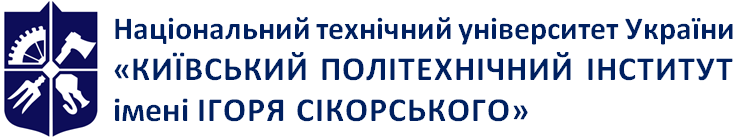 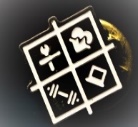 Кафедра біобезпеки і здоров’я людиниСучасні СПА-технологіїРобоча програма навчальної дисципліни (Силабус) Сучасні СПА-технологіїРобоча програма навчальної дисципліни (Силабус) Сучасні СПА-технологіїРобоча програма навчальної дисципліни (Силабус) Сучасні СПА-технологіїРобоча програма навчальної дисципліни (Силабус) Рівень вищої освітиПерший (бакалаврський) Галузь знань22  Охорона здоров’яСпеціальність227 Фізична терапія , ерготерапіяОсвітня програмаФізична терапія, ерготерапіяСтатус дисципліниЦикл професійної підготовки Форма навчанняОчна (денна)Рік підготовки, семестр4 курс, весняний семестр 8Обсяг дисципліни120 годин, 4 кредити (36 годин лекцій, 24 годин практ.заняття)Семестровий контроль/ контрольні заходиЗалік, МКРРозклад занятьhttp://rozklad.kpi.uaМова викладанняУкраїнськаІнформація про 
керівника курсу / викладачівЛекції, практичні: к.біол.н., доцент Косякова Галина Василівнаkosiakova@hotmail.com+380636948795Розміщення курсуMoodle https://do.ipo.kpi.uaЗагальні компетентності (ЗК)Загальні компетентності (ЗК)ЗК 1Здатність до абстрактного мислення, аналізу та синтезу, вирішення проблем ЗК 2Здатність застосовувати знання у практичних ситуаціях ЗК 3Знання та розуміння предметної області та розуміння професійної діяльності ЗК 4Здатність проведення досліджень на відповідному рівніЗК 5Здатність до адаптації та дії в новій ситуації ЗК 6Здатність до міжособистісної взаємодії та роботи у командіЗК 8Здатність спілкуватися з представниками інших професійних груп різного рівня (з експертами з інших галузей знань/видів економічної діяльності) ЗК 9Цінування та повага різноманітності та мультикультурності, здатність працювати у міжнародному контекстіФахові компетентності (ФК)Фахові компетентності (ФК)ФК 1Здатність розуміти клінічний діагноз пацієнта/клієнта, перебіг захворювання, принципи та характер лікуанняФК 3Здатність прогнозувати результати фізичної терапії, формулювати цілі, складати, обговорювати та пояснювати програму фізичної терапії, або компоненти індивідуальної програми, які стосуються фізичної терапії. ФК 4Здатність визначати оптимальний рівень терапевтичного навантаження, контролювати тривалість та інтенсивність реабілітаційних заходів для забезпечення їх відповідності стану здоров’я, функціональним можливостям пацієнта/клієнта ФК 5Здатність контролювати стан пацієнта/клієнта зі складними та мультисистемними порушеннями відповідними засобами й методам. ФК 6Здатність впроваджувати сучасні наукові дані у практичну діяльність ФК 7Здатність брати участь у навчальних програмах як клінічний ерівник/методист навчальних практик ФК 8Здатність здійснювати менеджмент у фізичній терапії, керувати роботою асистентів та помічників ФК 10Здатність здійснювати підприємницьку діяльність у фізичній терапії ФК 11Здатність спілкуватися державною й іноземною мовами усно та письмово ФК 13Здатність аналізувати, верифікувати, оцінювати повноту інформації в ході професійної діяльності, при необхідності доповнювати й синтезувати відсутню інформацію й працювати в умовах невизначеності ФК 14Здатність дотримуватись етичних та юридичних норм, які стосуються галузей охорони здоров’я, фізичної культури, освіти та соціального захисту ПРН 6Демонструвати уміння прогнозувати результати фізичної терапії пацієнтів/клієнтів різних нозологічних груп та при складній прогресуючій та мультисистемній патології. ПРН 8Демонструвати уміння реалізовувати індивідуальні програми фізичної терапії відповідно до наявних ресурсів і оточення ПРН 11Демонструвати уміння на практиці вирішувати питання побудови реабілітаційного плану, його коригування та розподілу відповідальності за його ефективністьПРН 15Демонструвати уміння проводити самостійну практичну діяльність. ПРН 17Демонструвати уміння здійснювати пошук інформації сучасних методів фізичної терапії; володіти основами патентного пошуку, роботи з бібліотечними та інформаційними ресурсами.   Питання до модульної контрольної роботи представлено в ДодаткуКількість балівОцінка100-95Відмінно94-85Дуже добре84-75Добре74-65Задовільно64-60ДостатньоМенше 60НезадовільноНе виконані умови допускуНе допущено